Технологии работы волонтеров с людьми с инвалидностьюС целью осуществления наиболее продуктивного взаимодействия с лицами с ОВЗ, необходимо учитывать состояние здоровья, физические, психические, личностные особенности людей данной категории.1.1. Технологии волонтерской работы с лицами с нарушением 
опорно-двигательного аппарата (далее – НОДА)Психолого-педагогическая характеристика лиц с нарушениями опорно-двигательного аппарата (далее – НОДА) Категория лиц с нарушениями опорно-двигательного аппарата – неоднородная по составу. Имеется значительный разброс первичных патологий и вторичных нарушений развития. Отклонения в развитии лиц с такой диагностикой отличаются значительной полиморфностью и диссоциацией в степени выраженности.Отмечаются следующие виды патологии опорно-двигательного аппарата:I. Заболевания нервной системы:- детский церебральный паралич (ДЦП);- полиомиелит.II. Врожденная патология опорно-двигательного аппарата:- врожденный вывих бедра;- кривошея;- косолапость и другие деформации стоп;- аномалии развития позвоночника (сколиоз);- недоразвитие и дефекты конечностей (верхних и/или нижних);- аномалии развития пальцев кисти;- артрогрипоз (врожденное уродство).III. Приобретенные заболевания и повреждения опорно-двигательного аппарата:- травматические повреждения спинного мозга, головного мозга и конечностей;- полиартрит;- заболевания скелета (туберкулез, опухоли костей, остеомиелит);- системные заболевания скелета (хондродистрофия, рахит).То, как мы говорим, тесно связано с тем, что мы думаем, и как ведем себя по отношению к другим людям. Увы, слишком часто в нашем обществе звучат такие неприемлемые слова и сравнения как «больной/здоровый», «нормальный/ненормальный», «умственно отсталый», «обычный/неполноценный», «даун», «калека» и т.п.Как волонтеру правильно выстроить коммуникацию с лицами с нарушением опорно-двигательного аппарата?Особое влияние на создание нового общественного стандарта по отношению к людям с инвалидностью может оказать волонтерство – явление, когда человек, имеющий возможность оказать кому-то помощь, предлагает ее совершенно бескорыстно, и, тем самым, позволяет раскрыться другому человеку. Кроме того, следует учесть, что человек, имеющий заболевания опорно-двигательного аппарата, постоянно находится в изоляции от регулярного общения, и его недостаток может сформировать определенные психологические комплексы. Например, может проявляться робость и недоверие к окружающим, неуверенность в собственных способностях, опасение в возможностях добровольцев, оказывающих ему помощь. Такие психологические комплексы вызваны функциональной зависимостью от постоянной прикованности к инвалидному креслу, когда он вынужден общаться с окружающими, находясь по отношению к ним, как бы «снизу», что вырабатывает дополнительную неуверенность. Чтобы преодолеть эти комплексы, а заодно выработать правильный (грамотный) стиль поведения волонтера с учетом специфики данной группы людей с инвалидностью, необходимо осознать несколько житейских истин.Во-первых, предлагая свою помощь, необходимо учитывать, что жизнь человека с ОВЗ во многом зависит от его близких, с которыми он живет. Как правило, это родители, но не только. Зная серьезные ограничения, которые порой не позволяют человеку даже просто сидеть без обязательной сторонней поддержки, близкие, естественно, опасаются за его безопасность. Поэтому волонтер должен уметь снимать эти опасения при помощи простых правил общения: демонстрировать грамотность своей подготовки работы с людьми с инвалидностью, проявлять доброжелательность и доброту, обязательно ставить в известность родителей и самого подопечного о том, как и в какие сроки он намерен выполнить поставленную задачу, уточнять у близких о наличии дополнительной информации, которая на их взгляд поможет лучше справиться с ней. Прямой контакт волонтера с семьей и самим подшефным важен еще и для того, чтобы избежать опасности для последних от проникновения в дом злоумышленников под видом добровольца.Во-вторых, чтобы волонтер (да и любой другой человек) мог уверенно взаимодействовать с людьми, имеющими инвалидность, необходимо уяснить несколько следующих этических правил:• когда вас знакомят с человеком, имеющим инвалидность, вполне естественно пожать ему руку;• обращайтесь напрямую к человеку, имеющему инвалидность, а не к сопровождающему лицу или переводчику;• в начале разговора представляйтесь сами и, если необходимо, представляйте людей, находящихся рядом;• обращайтесь к детям с инвалидностью по имени, к подросткам и людям старшего возраста по имени и отчеству;• прежде чем оказывать помощь, всегда спрашивайте, чего именно от вас ждут. Вы предложили помощь - и ждите, пока ее примут, а затем спрашивайте, что и как делать. Внимательно выслушивайте указания человека с инвалидностью, перед тем как начинать действовать. Если вам не все ясно, попросите повторить указание;• не следует относиться к человеку с инвалидностью как к объекту снисхождения или жалости;• будьте внимательны, дружелюбны, терпеливы.В отношениях с человеком, имеющим инвалидность, совершенно исключается покровительственный тон, который часто возникает как следствие общих предрассудков, не основанных на опыте непосредственного общения с этим человеком. А если сомневаетесь или не знаете, как поступить, будьте естественны и рассчитывайте на свой здравый смысл. Будьте спокойны и доброжелательны, если не знаете, что делать, спросите об этом своего собеседника. Не бойтесь задеть его этим – ведь вы показываете, что искренне заинтересованы в общении. Если вы действительно стремитесь быть понятым – вас поймут. Не бойтесь шутить, шутка, тактичная и уместная, только поможет вам наладить общение и разрядить обстановку. Относитесь к другому человеку, как к себе самому, точно так же его уважайте, и тогда все будет хорошо.Как волонтеру правильно взаимодействовать с лицами с нарушением опорно-двигательного аппарата.Чаще всего люди с данной категорией инвалидности используют инвалидное кресло, костыли либо другие технические приспособления. Необходимость пользоваться инвалидной коляской – это не трагедия. Это способ свободного (если нет архитектурных барьеров) передвижения. Есть люди, пользующиеся инвалидной коляской, которые не утратили способности ходить и могут передвигаться с помощью костылей, трости и т.п. Коляски они используют для того, чтобы экономить силы и быстрее передвигаться. Обьекты жизнедеятельности (дома, магазины, поликлиники, библиотеки и др.), на которых не учитываются потребности людей с нарушениями опорнодвигательного аппарата, могут оказать наиболее негативное влияние на эту группу. И напротив, универсальный доступный транспорт, доступные пути передвижения, исключающие ступеньки и обеспечивающие постепенное передвижение с уровня на уровень, очень важны для того, чтобы эти люди могли в полной мере наслаждаться жизнью.ПРАВИЛА ПОВЕДЕНИЯ ПРИ ВЗАИМОДЕЙСТВИИ С ЛЮДЬМИ С НАРУШЕНИЕМ ОПОРНО-ДВИГАТЕЛЬНОГО АППАРАТАВолонтеру при взаимодействии с людьми с нарушением опорно-двигательного аппарата важно соблюдать следующие правила:1) Когда вас знакомят с человеком, передвигающимся на коляске, вполне естественно пожать ему руку - даже те, кому трудно двигать рукой, или те, кто пользуются протезом, вполне могут пожать руку - правую или левую, что вполне допустимо.2) Когда общаетесь с человеком, использующим инвалидную коляску, присядьте на корточки, или отойдите от него на метр, чтобы он мог на вас нормально смотреть.3) Не прикасайтесь к коляске, пока вас не попросят.4) Не прикасайтесь к человеку, использующему инвалидную коляску и его вещам.5) Нужно подойти и представиться, предложить свои услуги, но не стоит быть назойливым.6) Коляска относится к личному пространству человека. Опираться на нее или повиснуть – все равно, что делать то же самое с ее обладателем. Начать катить без спроса – грубейшее нарушение, сравнимое с тем, что взять человека здорового, стоящего на остановке, перекинуть через плечо и понести в неизвестном направлении, ничего не объясняя. Не надо хлопать человека, находящегося в инвалидной коляске, по спине или по плечу.7) Ни в коем случае не пытайтесь без спроса поднять коляску с инвалидом и пронести ее в тех местах, где нет пандуса или лифта. Имейте в виду, что даже если владелец коляски не против, для таких манипуляций требуется персонал, который имеет особый опыт. В крайнем случае воспользуйтесь рекомендациями инвалида.8) Если вам разрешили катить коляску, сначала катите ее медленно. Коляска быстро набирает скорость, и неожиданный толчок может привести к потере равновесия.9) Имеете в виду, что коляски с электромотором, как правило, имеют табличку, где указан тип батареи, имеется схема, как ее отсоединить, как перевести коляску в режим ручного движения и кто является владельцем коляски.10) Если вы готовите встречу, в которой участвуют люди, использующие коляски или испытывающие трудности в передвижении, побеспокойтесь о том, чтобы там, где есть барьеры (пороги, ступени, двери и пр.), были сотрудники, готовые помочь. Позаботьтесь о том, чтобы человек, использующий коляску, мог дотянуться до нужных ему вещей. Всегда лично убеждайтесь в доступности мест, где запланированы мероприятия.11) Если человек на коляске расположился таким образом, что мешает пройти вам или другим людям, можно ли его подвинуть? Конечно, он же не один в мире. Но коляску нельзя начинать катить безпредварительного разговора с ее хозяином.12) Если существуют архитектурные барьеры, предупредите о них, чтобы человек заранее имел возможность принимать решения.13) Помните, что, как правило, у людей, имеющих трудности при передвижении, нет проблем со зрением, слухом и пониманием.Отдельной категорией выступают люди с нарушениями опорно-двигательного аппарата, способные передвигаться самостоятельно, в том числе используя трости, костыли или ходунки. В эту группу входят те, кто может ходить, но нуждается в приспособлениях для облегчения ходьбы, или те, кому трудно передвигаться на большие расстояния.Если человек использует приспособления для ходьбы - трости, костыли или ходунки, ему может быть сложно пользоваться руками, когда он стоит, чтобы достать телефон или заполнить документы. Некоторым комфортнее делать это сидя. Другие предпочитают стоять, потому что вставать и садиться сложно или неудобно. Поэтому волонтеру важно помнить, что таким людям можно предложить, но не настаивать присесть. Что можно еще сделать?Если человеку сложно ходить, будьте готовы проявить индивидуальный подход. Найдите место, где человек может присесть, и принесите его вещи к нему. Можно предложить помощь в размещении верхней одежды, сумок, чемоданов или других вещей. Уместно будет предложить открыть дверь. Помните, что нельзя трогать и переставлять костыли, трости, ходунки без разрешения человека.Вы не сразу запомните все правила взаимодействия и общения с людьми с инвалидностью, но в любом случае ваше искреннее желание помочь подскажет вам, как действовать правильно.1.2. Технологии волонтерской работы с лицами с нарушением зренияПсихолого-педагогическая характеристика лиц с нарушением зрения (слепые и слабовидящие)По состоянию зрительной функции среди слепых выделяют: тотальную слепоту, светоощущение, практическую слепоту (наличие остаточного зрения). Слабовидение связано со значительным нарушением функционирования зрительной системы вследствие ее поражения.Что должен знать волонтер при сопровождении человека с нарушением зрения?Многим сопровождение слабовидящего человека представляется простым делом – взял под руку и иди с ним. Однако с течением времени сложились определенные правила и приемы сопровождения. Умелое сопровождение обеспечивает не только безопасность передвижения, но и снимает у незрячего излишнего напряжения при ходьбе на улице и в помещении. Поэтому порядок сопровождения надо знать, как слепому, так и сопровождающему.Итак, начинам передвижение: слабовидящий берет волонтера под руку чуть повыше локтя и держит его легко, чтобы не сковывать движения, но достаточно надежно, чтобы не отстать. В таком положении он идет на расстоянии полушага за волонтером, повторяя его движения. Перед препятствием ритм шагов изменяется. По движениям волонтера подопечный может определить характер препятствия. Слабовидящий человек чувствует, как его сопровождающий доброволец поднимается на ступеньку лестницы или начинает спускаться по лестнице, как сходит с тротуара на дорогу – предупреждения о подъеме или спуске становятся излишними.С какой стороны от волонтера идти: справа или слева – это дело привычки. Однако многие предпочитают ходить справа от сопровождающего. В этом случае волонтер, а не слабовидящий человек соприкасается со встречным потоком пешеходов. В правой руке удобнее нести хозяйственную сумку или портфель, не задевая встречных пешеходов. Если возникает необходимость поменяться местами, волонтер остается стоять на месте, а слабовидящий, не теряя контакта с ним, обходит его сзади.При ходьбе по узким проходам волонтер отводит руку назад, а слабовидящий человек несколько вытягивает свою руку и следует непосредственно за сопровождающим на расстоянии одного полного шага, чтобы не наступать ему на пятки. Когда волонтер встает в обычную позу, его подопечный знает: далее путь свободен — и занимает свое место в полушаге от сопровождающего. Не следует при быстрой ходьбе, не сбавляя темпа, подводить слабовидящего человека к ступенькам здания под углом 45°, т.к. ступеньки как бы подкосят его: подопечный может упасть и получить травму. При входе в помещение или выходе из него волонтер открывает дверь, а подопечный свободной рукой закрывает ее, не теряя при этом контакта с сопровождающим.При подъеме или спуске по лестнице волонтер должен всегда опережать подопечного на ступеньку. При подъеме сопровождающий придерживается за перила, а слабовидящий человек идет рядом с ним. При спуске с лестницы он придерживается за перила, не теряя одновременно контакта со своим волонтером. В целях безопасности при спуске с лестницы надо принять строго вертикальное положение, перенося центр тяжести собственного тела на пятки. Когда волонтер достигает лестничной площадки, его рука, с которой соприкасается подопечный, выравнивается, что говорит последнему о завершении спуска или подъема. При подъеме по лестнице идущие слегка наклоняются вперед, перенося центр тяжести собственного тела на пальцы ног. Подходить к лестнице надо под прямым углом, т. е. так, чтобы лицо было обращено в сторону лестницы. При спуске с лестницы волонтер должен повернуть в сторону коридора или улицы лишь после того, как сойдет с последней ступеньки. Если он сделает это раньше, слабовидящий человек, предполагая, что лестница уже кончилась, может оступиться.Часто при переходе улицы зрячие предлагают слабовидящим людям свою помощь. Не следует удивляться, если последние отказываются от этого. Дело в том, что их внимание в это время бывает сконцентрировано на наблюдении за происходящим на улице, на подготовке к переходу. Поэтому некоторые слабовидящие довольно резко отказываются от предлагаемой помощи.Иногда человек, предлагающий свою помощь, берет слабовидящего человека под руку и ведет его впереди себя. Внешне это выглядит не совсем красиво, а главное подопечный чувствует себя при этом неуверенно, первым встречается с препятствиями на пути (выбоинами, выступами тротуара, ступеньками) и может споткнуться. Поэтому помните, что слабовидящий человек должен сам проявить инициативу, вежливо обратиться к попутчику:— Разрешите, пожалуйста, мне Вас взять под руку, так будет для меня удобнее.При посадке в легковой автомобиль волонтер должен положить руку слабовидящего человека на ручку двери, чтобы он сам открыл ее. Открыв дверь, подопечный правую руку перекладывает на внутреннюю ручку двери, а левую кладет на сидение, заносит вперед левую ногу и садится. Если марка (модель) автомобиля еще не знакома, то, взявшись правой рукой за внутреннюю ручку двери, целесообразно левой рукой проверить, высоко ли находится верхняя кромка дверного проема, чтобы не удариться об нее головой.Посещение слабовидящим человеком с волонтером незнакомых учреждений. В этой ситуации необходимо создать условия, чтобы подопечный очень быстро сориентировался в незнакомом месте. Волонтер должен подвести слабовидящего человека к креслу или к стулу, положить его руку на спинку стула или подлокотник кресла. Подопечный по положению стула сам определит, где находится стол. Держась одной рукой за спинку стула, другую он слегка выдвинет вперед до соприкосновения со столом, если потребуется, немного отодвинет стул и уверенно сядет.Подходя к стульям или креслам, расположенным вдоль стены или в первом ряду зрительного зала, волонтер вместе со своим подопечным поворачивается спиной к стульям и креслам, чтобы последний мог ногами почувствовать, что стоит к ним вплотную и может спокойно сесть.Что должен знать волонтер об особенностях ориентировки человека с нарушением зрения в пространстве?В целях безопасности человеку с нарушением зрения (как и всем остальным) необходимо знать и строго соблюдать Правила дорожного движения. Надо следить за ритмом дорожного движения, чтобы определить, какой свет светофора горит, обязательно переходить улицу только по переходам и на перекрестках. Поэтому волонтер при сопровождении человека с нарушением зрения должен обеспечить маршрут, не пересекая улицу в неустановленных местах. Особенно осторожным надо быть при переходе улицы в дождливую погоду, поскольку тормозной путь машины на сыром асфальте увеличивается.Следует учитывать, что люди с незначительным остатком зрения при переходе улицы должны смотреть не в сторону приближающейся машины, а вниз на дорогу. Это укажет водителю на то, что пешеход не видит машины, и заставит его притормозить. Если взор подопечного будет направлен в сторону приближающейся машины, шофер может не заметить, что передвигается человек с инвалидностью, и будет рассчитывать на то, что он успеет перейти улицу.Волонтер должен знать, что некоторые слабовидящие любят ходить, ориентируясь на звуки шагов впереди идущего пешехода, следуя за ним шаг в шаг. Наиболее подходящим для этой цели объектом является пешеход, на каблуки которого набиты пластмассовые или металлические подковки. В этом случае звуки слышатся отчетливо и легко улавливается ритм шагов. Однако использовать этот подход при пересечении оживленного перекрестка не рекомендуется. Это очень опасно!Улицы с интенсивным движением городского транспорта даже хорошо ориентирующимся незрячим рекомендуется переходить только с помощью сопровождающего. Иногда встречный пешеход энергично кричит: «Вправо».Недостаточно опытный человек с нарушением зрения делает резкий шаг вправо и, оступившись, падает. Пешеход не учел, что правые стороны двух встречных людей имеют противоположные направления. В таких случаях надо критически отнестись к совету. Если от встречного пешехода исходит такой энергичный совет, значит, есть какая-то опасность на пути, следует задержаться на секунду и проверить тростью, что находится справа и слева, а затем продолжать путь.Особую сложность для человека с нарушением зрения вызывает использование лифта. В связи со строительством многоэтажных домов в нашей стране широкое распространение получили лифты разных конструкций. Двери одних открываются автоматически после нажатия на кнопку, двери других — путем поворота ручки вниз и подачи двери на себя. Поэтому, человеку с нарушением зрения прежде всего надо найти дверь лифта и проверить, здесь ли лифт. Когда дверь откроется, следует выяснить, есть ли разница в уровне между площадкой лифта и полом. Затем надо войти в лифт, отыскать и нажать нужную кнопку. Человек с нарушением зрения должен быть готов и к моменту, когда лифт остановится. После открытия двери лифта он должен проверить тростью или ногой, есть ли разница в уровне между площадкой лифта и полом, и только затем выходить. В лифте своего дома человек с ослабленным зрением должен запомнить расположение кнопок вызова этажа, а при пользовании лифтом в чужом доме, он должен воспользоваться посторонней помощью.Все, что вы узнали о жизни людей с нарушением зрения, поможет осознанно подойти к усвоению и соблюдению правил взаимодействия с ними.1. Никогда не забывайте в самом начале разговора сообщить незрячему обо всех присутствующих возле вас людях, добавляя, кто из них, где находится, используя конкретные слова: «справа», «слева», «спереди», а не «там» и «здесь», и т. п.2. Если вам нужно изменить свое первоначальное местоположение, например, выйти куда-то или сесть в другой части комнаты, обязательно скажите инвалиду по зрению об этом, чтобы человеку не пришлось гадать, куда вы вдруг исчезли или почему ваш голос слышится теперь с другой стороны.3. Всегда обращайтесь непосредственно к незрячему человеку, даже если он вас не видит, а не к его зрячему компаньону.4. Если вы хотите пожать руку инвалиду по зрению, скажите ему об этом.5. Вполне допустимо в разговоре с незрячим употреблять слово «смотреть». Для человека, имеющего нарушения зрения, это означает «видеть руками», осязать.6. Когда вы общаетесь с группой лиц, имеющих нарушения зрения, не забывайте каждый раз называть того, к кому вы обращаетесь.7. Если вы, например, на улице, обращаетесь к человеку с нарушением зрения, дотроньтесь рукой до его плеча или назовите его по имени, иначе он не будет знать, что вы обращаетесь именно к нему.8. Вы можете спросить, нужна ли незрячему ваша помощь, если она не нужна, не навязывайтесь. Когда вы хотите проводить куда-либо человека с нарушением зрения, предложите ему взять вас за руку. Чтобы вам было удобно двигаться, постарайся во время ходьбы идти чуть впереди него, и пусть он держит вас под локоть.9. Если инвалид по зрению передвигается при помощи собаки проводника, следите за тем, чтобы эту собаку никто не дразнил и не приставал к ней. Не командуйте, не трогайте и не играйте с собакой-проводником. Собака в шлейке с опознавательным знаком «собака-проводник слепого» исполняет свои обязанности: если вы будете отвлекать ее, то тем самым помешаете ее хозяину.10. Предупреждайте незрячего о препятствиях: ступенях, лужах, ямах, низких притолоках, трубах и т.п.11. Инвалиды по зрению хорошо слышат, и по голосам способны узнавать людей и отмечать их особенности, вплоть до возраста и черт характера.12. Действия, которые вы собираетесь предпринять, нуждаются в озвучивании. Говорить вслух надо почти все, даже если ты хочешь дотронуться до человека и пожать ему руку. Надо иметь в виду, что в шумных помещениях способность незрячих людей ориентироваться на слух утрачивается. Также большие сложности возникают в незнакомом помещении. Простая просьба «присаживайтесь» невыполнима, если вы не скажете человеку, где относительно него находится кресло.13. Обязательное требование этики – в начале разговора представляйтесь сами и представляйте людей, находящихся рядом, а потом каждый раз называйте того, к кому вы обращаетесь. Старайтесь озвучивать ваши жесты, которые собеседник заведомо не увидит, например, когда вы указываете на предметы или людей.14. Если вы ненадолго отлучаетесь, предупредите об этом собеседника, не заставляйте его вещать в пустоту. Если вы передаете слово собеседнику, назовите его, не стоит кивать головой, если человек этого жеста не увидит. Если вы собираетесь что-то прочитать инвалиду по зрению, сначала предупредите его об этом. Говорите нормальным голосом. Не пропускайте информацию, если об этом не попросят.15. Если вы предлагаете передвигаться человеку с инвалидностью по зрению с вашей помощью, дождитесь разрешения и инструкций, потом направляйте человека, идите так, как вы обычно ходите. Не нужно хватать незрячего человека за руку: она помогает ему сохранять равновесие. Не отнимайте и не стискивайте чужую трость. Опишите коротко, где вы находитесь. Например: «В центре зала, примерно в шести шагах от вас, стоит стол». Обратите внимание на наличие бьющихся предметов.16. Если вы заметили, что незрячий человек, перемещаясь самостоятельно, сбился с маршрута, не управляйте его движением на расстоянии, подойдите и помогите сориентироваться в нужном направлении, а если он согласен принять вашу помощь, то проводите его.17. При спуске или подъеме по ступенькам ведите незрячего человека перпендикулярно к ним. Передвигаясь, не делайте рывков, резких движений. При сопровождении незрячего человека не закладывайте руки назад – это неудобно.18. Когда вы предлагаете незрячему человеку сесть, не усаживайте его насильно, направьте его руку на спинку стула или подлокотник. Если вы знакомите его с предметом, не водите по поверхности его руку, а дайте ему возможность свободно потрогать предмет. Если вас попросили помочь взять какой-то предмет, не следует тянуть кисть незрячего человека к предмету и брать его рукой этот предмет.19. Как нужно правильно зачитать документ незрячему? Просмотреть и зачитать основную мысль, желательно в этом случае передать дело сопровождающему, если он в этой ситуации есть. Ведь незрячий не сможет расписаться, и тогда сам сопровождающий изучит документ. Если сопровождающего нет, предупредите, что именно вы собираетесь читать. Можно с доскональной точностью словесно описать структуру документа. Если вас сознательно об этом не попросили, не пропускайте строки, и не заменяйте чтение пересказом. Если человек не был официально признан недееспособным, то его роспись имеет ту же самую юридическую силу. То, что он не видит документ, не освобождает его от ответственности, предусмотренной договором.Всегда выясняйте, в каком виде инвалид по зрению хочет получить информацию в виде плоскопечатного текста, текста в крупно шрифтовом формате (16 –18 пунктов), по Брайлю, на дискете, аудиокассете и т.д. Если у вас нет возможности перевести информацию в нужный формат, отдайте ее в том виде, в котором она есть.1.3. Технологии волонтерской работы с людьми с нарушением слухаПсихолого-педагогическая характеристика лиц с нарушением слуха (глухие и слабослышащие)К категории глухих относятся лица со стойким двусторонним нарушением слуха, при котором при врожденной или рано возникшей (до овладения речью в 3 года) глухоте, естественный ход развития словесной речи оказывается невозможным.К категории слабослышащих относятся лица со снижением способности обнаруживать и понимать звуки, при сохранении минимальной возможности самостоятельного формирования словесной речи.По данным Всемирной федерации глухих (ВФГ) число не слышащих людей в мире около 70 миллионов или 0,1 процент от населения, однако лиц со сниженным слухом, например, по возрасту, значительно больше – до 10%. Причины, приводящие к частичной или полной потере слуха, бывают различными – болезнь, травма, применение антибиотиков, наследственная предрасположенность. Если у человека имеется остаточный слух, его называют слабослышащим, а в случае практически полного отсутствия слуха, относят к глухим. Есть глухие, потерявшие слух в раннем возрасте, до появления словесной речи, а есть люди, потерявшие слух в более позднем возрасте, когда они уже овладели словесным языком – их относят к категории позднооглохших. Кроме глухих и слабослышащих, есть категория людей с различным уровнем потери и слуха, и зрения, их называют слепоглухими.У людей с нарушением слуха зачастую возникает барьер, затрудняющий или полностью исключающий восприятие разговорной речи. Но они не оторваны от общения. Глухие имеют собственный язык – национальный жестовый язык со своей особенной грамматикой. Он не хуже и не лучше других языков, он просто другой. Кроме того, глухие и слабослышащие пользуются дополнительными средствами общения, такими как дактилология (ручная азбука), калькирующая жестовая и словесная речь в письменной или устной форме. Слепоглухие используют особые способы общения – дермография (письмо на ладони), система Лорма, система Брайля, визуальная и контактная дактилология и национальный жестовый язык – визуальный и контактный.Как найти «общий язык» с глухимиМногие глухие, особенно молодые люди из крупных городов, не считают себя инвалидами, а относят себя к социокультурному меньшинству. Сообщество глухих, разделяя и уважая культуру и нормы большинства («слышащего»), считает себя особой группой, у которой, как у любой национальности, есть свой язык, культура, история, свои правила поведения и этика общения, общественные организации. Отметим еще, большинство глухих обучались в специальных школах-интернатах, и они, как правило, выбирают себе супругов из своего круга. Поэтому можно говорить об определенной субкультурной общности, ядро которой образуют неслышащие из семей глухих, прирожденные носители жестового языка.Чтобы не было взаимонепонимания, или, если Вы хотите избежать неловких ситуаций, следует учитывать некоторые особенности общения.Мы уже говорили выше, что существует несколько типов и степеней глухоты и соответственно существует много способов общения с людьми, которые плохо слышат (голосом, жестами, переписка на бумаге). Если Вы не знаете, какой предпочесть, спросите у них.В любом случае, для не слышащих очень важен визуальный контакт, то есть Ваше лицо должно быть обращено к глухому собеседнику, должен быть контакт «глаза – в глаза». Если Вы отводите глаза, то это может восприниматься как нежелание общаться, обида или пренебрежение. Во время разговора Ваше лицо и рот не должны быть прикрыты руками, чтобы глухой человек смог видеть артикуляцию ваших губ, и лицо должно быть хорошо освещено. Не следует кричать и очень повышать при разговоре голос, крик искажает артикуляцию, а человеку со слуховым аппаратом может просто причинить физическую боль. Также Ваше лицо при этом может выглядеть сердитым, что помешает глухому правильно понять Вас. Главное – говорить спокойно и четко, короткими, простыми фразами.Если Вас просят повторить что-то, попробуйте перефразировать свое предложение. Используйте общие жесты, пантомиму. Убедитесь, что Вас поняли и не стесняйтесь переспросить, понял ли Вас собеседник.Если Вы видите, что Вас не понимают, то лучше написать глухому собеседнику то, что хотели сказать. Но не следует писать и говорить одновременно, ведь не слышащий не видит в это время Вашего лица и губ. Однако, надо помнить, что для ряда глухих письменное общение также может представлять проблему, ведь у некоторых из них, как у иностранцев, русский язык не родной язык. Увы, это не их вина, а беда нашей системы образования.Если Вы сообщаете информацию, которая включает в себя номер, технический или другой сложный термин или адрес – передайте ее в письменном виде – на бумаге, сообщите по факсу или электронной почте или любым другим способом, но так, чтобы она была точно понята.Для переписки можно воспользоваться не только карандашом и блокнотом, но и мобильным телефоном, планшетом и т.п.У большинства не слышащих людей «глухой» голос, искажена речь, нечеткие звуки при произношении, неточная интонация. Но ведь они не могут слышать и контролировать свою речь! Не отмахивайтесь от глухого собеседника сразу, попросите его повторить и тогда сможете понять, что он хочет от вас. У многих позднооглохших или слабослышащих очень внятная и разборчивая речь, иногда с «иностранным акцентом», но это не значит, что они Вас хорошо слышат. И если Вы не поняли, можно попросить глухого написать его вопрос.Глухие имеют право на услуги переводчиков жестового языка практически во всех сферах жизни. Однако сервис переводческих услуг еще недостаточно развит в РФ, квалифицированных переводчиков очень не хватает. Вот почему даже минимальные знания жестового языка смогут облегчить глухим доступ к информации.Если же Вы общаетесь с глухим через переводчика, не забудьте, что обращаться надо непосредственно к собеседнику, а не к переводчику. Не стоит вовлекать в беседу самого переводчика или вообще переключаться на него. Старайтесь избегать фраз, обращенных к переводчику по отношению к глухим, таких как: «Скажите ему», «Я вам расскажу, Вы потом переведете».Общаться между собой устной речью в присутствии глухого не очень прилично. Глухой ощущает себя окруженным сообществом бормочущих иностранцев. Если невозможен синхронный перевод, хотя бы объясните глухому, о чем Вы беседуете или вовлеките его в вашу беседу иным образом.Существует ряд общепринятых способов привлечения внимания глухих. Глупо кричать вслед уходящему глухому «Вернись» или звать «Вася! Вася!» читающего газету глухого. Для привлечения внимания можно использовать махание рукой, но не близко перед лицом. Широкие взмахи рукой хорошо видны издалека. У глухих (точнее, пользователей жестового языка) развито периферийное зрение, поэтому движения руками им легко заметить.Для привлечения внимания на расстоянии можно также помигать светом в помещении или мобильным телефоном (т.е. включить – выключить). Можно топнуть несколько раз по полу в помещении, при условии, что пол деревянный, а не кафельный; ударить пару раз по предмету (например, по столу) – вибрация будет передаваться через костную проводимость. Если глухой находится очень далеко, можно попросить другого человека привлечь его внимание.Если глухой находится близко к Вам, но не смотрит на Вас, не нужно «нападать» на него сзади, надо просто дотронуться до его плеча или руки выше локтя, похлопать по плечу, руке.Глухие обычно предупреждают собеседника, что им нужно отойти куда-либо, поэтому, естественно, ждут этого от слышащего собеседника. Если Вы услышали какой-то звук, например, звонок телефона в другой комнате, звонок в дверь, предупредите глухого об этом и только тогда уходите. Важно также давать информацию о внешних звуках, которые влияют на ситуацию общения – звук сирены за окном, мяуканье кошки и т.п.Если Вам необходимо пройти сквозь группу глухих, разговаривающих на жестовом языке, не стоит пролезать между ними, пригнувшись, пытаясь «просочиться незаметно», лучше просто быстро пройти.Для культуры общения глухих характерен ряд особенностей, но надо учитывать хотя бы некоторые из них, чтобы не возникло несправедливых обид или непонимания.Глухие зачастую прямолинейны и говорят все в лицо (типа «Что с тобой? Почему плохо выглядишь?») – не нужно обижаться или стесняться: никакой подковырки здесь нет, и глухой обычно ничего обидного или плохого не имеет ввиду, лишь проявляет к Вам участие.Когда глухой задает вопрос, не нужно давать уклончивые ответы, «ходя вокруг да около» – дайте четкий ответ. Но когда глухой просит Вас рассказать о каком-то событии, он ожидает услышать подробный рассказ, а не несколько слов-отговорок.Жестовые имена – важное и интересное явление культуры глухих. Члены сообщества глухих – сами глухие и связанные с ними слышащие люди помимо «паспортных» имен имеют еще и жестовые имена, когда один жест обозначает конкретного человека. Это может быть связано с «говорящей» фамилией (Белов – жест «БЕЛЫЙ», Веселов – жест «ВЕСЕЛЫЙ», Кузнецов – жест «КУЗНЕЦ»), или с какими-то особенностями внешности (шрам, бакенбарды, высокий рост, очки и т.п.), манерами поведения (почесывание, поправление прически) или характера (наивный, строгий).В любом общении главное – это взаимное уважение и желание быть понятным. Не бойтесь ошибаться и пробовать. Ваша искренность и благожелательность обязательно помогут вам наладить контакт.Жестовое общение глухихВы, конечно, видели, как глухие общаются между собой на жестах. Это и есть русский жестовый язык (РЖЯ). Это не пантомима, не мимика, а полноценная, сложная лингвистическая система, со своими правилами, во многом отличными от грамматики русского языка. Один жест представляет собой символ, выражающий определенное понятие (одно или несколько слов). Жест представляет собой комбинацию из нескольких элементов: форма руки, место исполнения жеста, направление и характер движения, выражение лица. При изменении лишь одного из компонентов меняется смысл и значение жеста. Различают две группы жестов – жесты, у которых артикуляция совпадает со словом русского языка, и жесты, имеющие свой особый не мануальный компонент.Иногда кажется, что все жесты иконичны, то есть, образны и связаны с конкретным предметом, например, жест ДОМ – руки, показывающие крышу дома. Такие жесты, конечно, есть, но их не так много, как кажется. Большинство жестов – условные символы.Интересно, что в отличие от словесных языков, которые считаются линейными языками – ведь слова следуют друг за другом, жестовые языки используют трехмерное пространство, так как есть возможность показать несколько жестов одновременно.Многое из того, что в словесной речи происходит, линейно разворачиваясь во времени, в жестовом языке становится одновременным, сосуществующим и многоуровневым. То, что представляется элементарным, является на самом деле сложнейшим трехмерным переплетением пространственных рисунков, непрерывно сменяющих друг друга.Это очень важная черта грамматики жестового языка, которая, как мы говорили выше, отличается от грамматики русского языка. Например, обычно на первое место ставится наиболее значимое понятие: для передачи смысла «папа приготовил шашлык», если важно, что это папа или дедушка, то жест ПАПА будет на первом месте, если же важен шашлык или плов, то жест ШАШЛЫК будет доминировать в высказывании. Отрицание чаще ставится после глагола, вопрос – в конце предложения, определение – после существительного.Конечно, выучить такой язык непросто, как и любой другой – английский или китайский. Но есть еще и другая форма общения, которая называется калькирующей жестовой речью (КЖР), здесь просто под слова русского языка подставляются жесты и получается такая видимая форма устной речи. Калькирующей жестовой речью часто пользуются позднооглохшие или слабослышащие люди, переводчики, которые не смогли овладеть настоящим жестовым языком. Тем не менее, даже такое использование жестов способствует общению глухих и слышащих, преодолевает информационные преграды. Вас поймут, особенно, если не слышащий собеседник хорошо знает русский язык, ведь в основе КЖР – грамматика словесного языка.Сколько жестов в русском жестовом языке? На этот вопрос невозможно точно ответить, но достаточно, чтобы обеспечить свободную коммуникацию по нужным темам. В интернет-словаре spreadthesign.com пока около 10 тысяч жестов, но это очень далеко не все.Дактилология – ручная азбукаДактилология (от греч. daktylos – палец + logos – слово, речь) – алфавит, в котором каждая буква воспроизводится пальцами руки (рук). Впервые знаки дактилологии была опубликованы в 1593 г. испанским монахом Йебра (M. De Yebra) для общения монахов во время обетов молчания. В дальнейшем дактильный алфавит был применен в обучении глухих детей. Специфика дактильной речи заключена в том, что она состоит не из звуков (фонем) и букв (графем), а пальцевых знаков (дактилем), которые образуются движениями кисти руки и формой пальцев и воспринимаются зрительно. Дактилология служит глухим вспомогательным средством общения, является частью национального жестового языка, в частности, для передачи имен собственных, некоторых терминов. В настоящее время существуют и широко применяются дактильные алфавиты различных национальных языков. По составу дактилология может быть одноручной, двуручной, комбинированной (одни дактилемы показываются обеими руками, другие – одной). Есть дактильные системы, где одному знаку соответствует одна буква письменного языка, есть – целый слог. По данной типологии русская пальцевая азбука является одноручной, копирующей и буквенной. Русская дактилология была разработана в начале XIX века, и в ее основе лежит французская пальцевая азбука (а та, в свою очередь имеет испанские корни). В России дактилология довольно широко применяется в обучении глухих, представляя собой «видимую» русскую речь, «письмо в воздухе».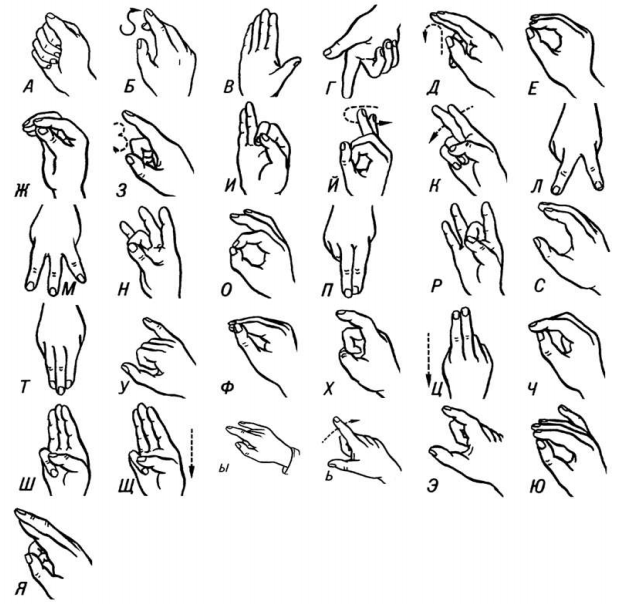 Рис.1. Русская пальцевая азбука (дактиль).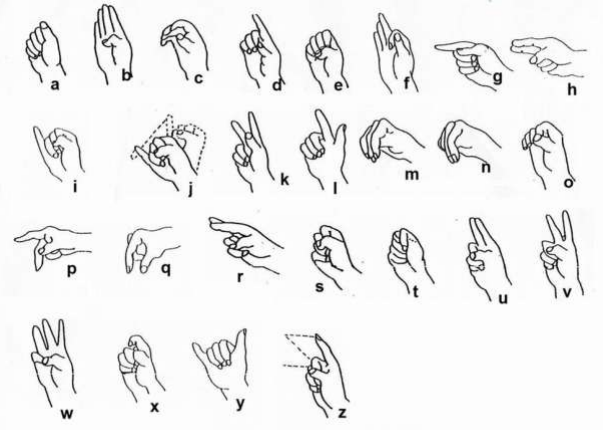 Рис. 2. Международная пальцевая азбукаПри дактилировании следует придерживаться ряда правил:– необходимо дактилировать в соответствии с нормами правописания, т.е. правилами орфографии (мы говорим «кАрова», но дактилируем «к-о-р-о-в-а»);– дактильная речь сопровождается одновременной артикуляцией (проговариванием слова или фразы);– при дактилировании рука, согнутая в локте, не закрывает лицо, выносится немного вперед на расстояние чуть ниже уровня плеча;- при дактилировании рука находится на одном месте, не двигается ни вверх, ни вниз, чтобы одновременно можно было видеть и выражение лица, и артикуляцию, и дактилемы;– дактильные знаки показывают точно и четко;– дактилирование ведут плавно и слитно, паузы между буквами должны быть минимальными;– дактилируемые слова разделяются паузой, фразы – остановкой;– правши дактилируют правой рукой, левши – левой;– темп дактилирования должен максимально приближаться к темпу разговорной речи;– в случае ошибки или непонимания повторно дактилируется все слово.Дактилирование – сравнительно медленный способ общения. В отличие от напечатанного или написанного слова, которое наш глаз схватывает сразу целиком, здесь предъявление каждой буквы происходит последовательно, и человек вынужден побуквенно соединять знаки в слова и фразы.Международное жестовое общение глухихМы уже говорили выше, что существуют различные жестовые языки, но нет единого жестового языка. Сейчас в мире насчитывается около 140 национальных жестовых языков. Некоторые из них более похожи друг на друга, и относятся к одним языковым семьям, некоторые очень различны. В ситуациях, когда собираются глухие из разных стран, например, на конгрессах Всемирной федерации глухих (ВФГ) или Международного комитета спорта глухих (МКСГ), международных конференциях или соревнованиях, то для общения и для передачи официальной информации используется определенная система международного жестового общения глухих или IS – International Sign. ВФГ и Всемирная ассоциация переводчиков жестового языка (ВАПЖЯ), а также некоторые лингвисты утверждают, что IS не является полноценным естественным языком, хотя на нем можно передать практически любую информацию. Для IS используется определенный набор жестов, больше иконичных (образных) жестов, характерно повторение или парафраз, объяснительный перевод, элементы пантомимы. Понимание IS основано также во многом на том, что используются грамматические правила многих западных жестовых языков.Система числительных очень проста и наглядна. Для собственных имен используется международная дактилология, в основе которой лежит американская ручная азбука. Международный дактильный алфавит был разработан в 1963 году и используется во многих странах мира.При международном общении очень важно учитывать всех участников коммуникации, например, на крупных международных мероприятиях работают переводчики IS, которые ориентируются на смешанную аудиторию глухих из разных стран. Несмотря на такие возможности, ВФГ и ВАПЖЯ призывают к использованию переводчиков национальных жестовых языков, которые могут обеспечить 100% понимание и возможность участия в дискуссии.Часто задают вопрос – а могут ли глухие из разных стран просто понять друг друга, если их жестовые языки разные? Да, могут, о принципах международного жестового общения мы уже говорили, но глухие участники диалога адаптируют свои национальные жесты, как бы «идут навстречу друг другу», поэтому при условии, что глухой или слышащий свободно владеют национальным жестовым языком, коммуникабельны, имеют выразительную мимику, общение проходит без особых затруднений.Волонтер, зная хотя бы основные жесты языка (рис. 3), сможет выстроить элементарную коммуникацию, не прибегая к помощи переводчика.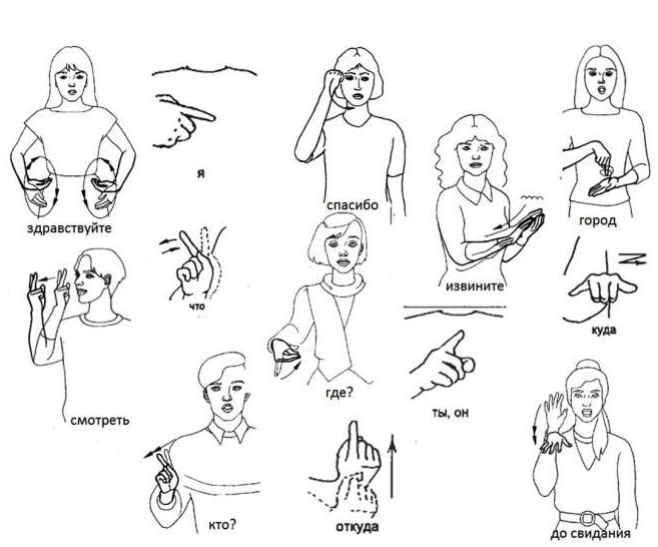 На жестовом языке говорят глухие, слабослышащие, слепоглухие, позднооглохшие (взрослые и дети), переводчики жестового языка, а также слышащие родственники, слышащие друзья и коллеги глухих людей. Слышащие люди начали осознавать, что жестовый язык является важным для глухих и что глухим необходима помощь специалистов разного профиля, владеющих русским жестовым языком (РЖЯ).30 декабря 2012 года Президент Российской Федерации подписал федеральный закон №296 «О внесении изменений в статьи 14 и 19 Федерального закона «О социальной защите инвалидов», в соответствии с которым статус русского жестового языка изменился со «средства межличностного общения» на «язык общения», т.е. РЖЯ признается полноценной лингвистической системой. Определение статуса РЖЯ как языка общения при наличии нарушений слуха и (или) речи, в том числе в сферах устного использования государственного языка РФ, коренным образом меняет общую ситуацию для неслышащих людей и будет содействовать полноценному участию глухих и слабослышащих людей во всех сферах деятельности.1.4. Технологии работы волонтеров с людьми с особенностями психического развитияЧто должен знать волонтер о проявлении агрессии у людей с особенностями психического развития?При работе волонтера можно иногда встретиться с различным проявлением у подопечных агрессии или аутоагрессии. Такие проявления могут быть обусловлены жизнью в закрытых учреждениях, невозможностью побыть одному, недостатком любви и тепла, а также особенностями нарушения и самого человека.Вообще агрессивные чувства в тои или иной мере присутствуют в душе большинства людей. Они порождаются многими причинами:ущемлением важнейших потребностей, личности;невозможностью осуществить свои интересы;длительным унижением и угнетением;нерешенными моральными проблемами, приводящими к зависти, мстительности.Некоторые рекомендации волонтеру в случае проявления агрессии у подопечного:1) сохранение спокойствия и уверенности, демонстрация модели неагрессивного поведения;2) переключение внимания у ребенка или взрослого, предложение какого-либо задания («Давай сделаем ...», «Посмотри...», угостить чем-то вкусным, проговорить его действия); Например: Тихон Г. не хотел возвращаться в комнату и начал бить себя, рвать книги, бить в стену, бросать все, что попадало в руки. Мы никак не могли успокоить его, пока мама одного из ребят не предложила ему кусочек булки, которую он с удовольствием съел, после этого, его агрессия уменьшилась, внимание было переключено.3) акцентирование внимания на поступках (поведении), а не на личности (проговорить спокойным тоном его действия и (или) состояние:«Ты сейчас ударил(а), оскорбил(а)», «Тебе сейчас плохо, обидно, страшно...»!!!! Но: «Не «Ты - плохой (ая), злой (ая)»).Волонтеру важно знать, что очень часто гнев, агрессия, аутоагрессия выступают, как стремление человеком изменить окружающие условия, и направлено не на причинение кому-то вреда, не против кого-то, а на того, кто оказался случайно рядом в этот момент.Например, у Юлии К. сильная боль, она не может с ней справиться, поэтому кричит на других, выплескивает гнев. Или Юлия Р. не может противостоять в силу разных причин унижению и насилию со стороны более сильных соседей, поэтому выносит обиду и злость криком, оскорблениями на тех, кто слабее и т.д.Проявления агрессии могут быть стремлением привлечь внимание и получить желаемое, манипулировать (ребенок или взрослый бросается на пол, кричит, плачет, громко оскорбляет окружающих). Автоагрессию, по возможности, направить в другое русло.Например, Дима К. сильно бьет себя по лицу. Что делать? Можно взять его руки, чтобы он гладил ими свое лицо или прикрыть ладонями его лицо, тогда Дима ударяет себя по ноге, что менее болезненно.Проявления агрессии и автоагрессии у детей и взрослых различны и индивидуальны: стремление ударить себя или другого человека, крик, злость, оскорбления и т.д. Информацию о людях, с которыми работает волонтер, их агрессии или автоагрессии, как себя вести, не нанеся вред себе или подопечным, можно получить в специальной папке или в ИПР (индивидуальный план развития в ДДИ), которую заполняют и волонтеры, и специалисты, занимающиеся с конкретным ребенком или взрослым.Что должен знать волонтер о взаимодействии и общении с людьми с особенностями психического развития в виде умственной отсталости?Умственная отсталость – не болезнь, которую можно вылечить. Это нечто, присущее человеку, сродни чертам личности. Хотя врачи и психологи описывают различные типичные особенности людей с умственной отсталостью, каждый из них неповторим и уникален, обладает своим темпераментом, свойствами характера, склонностями, привязанностями. Как и любой из нас.Люди с легкой степенью умственной отсталости могут практически ничем не выделяться среди окружающих. Они могут учиться, работать, создавать семьи, растить детей (возможно, с помощью и поддержкой), несут уголовную ответственность, т.е. юридически отвечают за свои действия. Они могут испытывать трудности с абстрактным мышлением, вообще с отвлеченной информацией, нередко – с ориентацией во времени, с оперированием причинно-следственными связями.Волонтеры чаще всего имеют дело с подопечными с тяжелой и глубокой формами умственной отсталости, с очень серьезными нарушениями речи, внимания, мышления. Их место проживания - специальные учреждения. В этих условиях важно помнить, что жизнь в учреждениях сильно влияет на человека, на его развитие, способности. Такое явление называют вторичной умственной отсталостью (когда к действию органических нарушений головного мозга добавляются факторы среды, бедной новыми впечатлениями, вниманием, теплом, любовью). Также на ситуацию влияет то, что у большинства подопечных – множественные нарушения, и в раннем детстве ограничения в движении, например, существенно повлияло на развитие человека в целом. Поэтому бывает сложно понять, каковы изначальные нарушения, что к ним добавил жизненный опыт... В общем, вряд ли волонтеру стоит задаваться вопросом «Насколько глубоки его нарушения?» Скорее стоит спрашивать себя – что ему нравится? Что он может? Что я могу ему предложить?Интеллект, интеллектуальные достижения чрезвычайно важны для нашего общества. Что ты умеешь? Что ты знаешь? На что ты годишься? – эти вопросы окружают нас с самого детства и всю жизнь. Мы стараемся соответствовать стандартам. Надо ли говорить, что в социуме, ориентированном на достижения, люди с умственной отсталостью оказываются чрезвычайно уязвимыми? По сути, они просто не вписываются в него. Мы не знаем, сколько должно пройти времени, чтобы они стали принятыми, чтобы изменились сами ценности общества – от ценностей достижений (ты ценен согласно тому, что ты можешь) до ценностей существования (ты ценен, потому что ты есть). Волонтеры просто верят, что своей работой участвуют в этом важном процессе.ПРАВИЛА РАБОТЫ ВОЛОНТЕРА ПРИ РАБОТЕ С ЛЮДЬМИ С ОСОБЕННОСТЯМИ ПСИХИЧЕСКОГО РАЗВИТИЯ1. Используйте доступный язык, выражайтесь точно и по делу.2. Избегайте словесных штампов и образных выражений, если только вы не уверены в том, что ваш собеседник с ними знаком.3. Не говорите «свысока». Не думайте, что вас не поймут.4. Говоря о задачах или проекте, рассказывайте все «по шагам». Дайте возможность вашему собеседнику обыграть каждый шаг после того, как вы объяснили ему.5. Исходите из того, что взрослый человек с задержкой в развитии имеет такой же опыт, как и любой другой взрослый человек.6. Если необходимо, используйте иллюстрации или фотографии. Будьте готовы повторить несколько раз. Не сдавайтесь, если вас с первого раза не поняли.7. Обращайтесь с человеком с проблемами развития точно так же, как вы бы обращались с любым другим. В беседе обсуждайте те же темы, какие вы обсуждаете с другими людьми, например, планы на выходные, отпуск, погода, последние события.8. Обращайтесь непосредственно к человеку.9. Помните, что люди с задержкой в развитии, дееспособны и могут подписывать документы, контракты, голосовать, давать согласие на медицинскую помощь и т.д.10. Если это необходимо, можете записать свое сообщение или предложение на бумаге, предложите вашему собеседнику обсудить его с другом или семьей. В записке укажите свой номер телефона, предложите обсудить это при следующей встрече.1.5. Технологии работы волонтеров с людьми, испытывающими затруднения в речиПсихолого-педагогическая характеристика лиц с тяжелыми нарушениями речи (далее – ТНР)Лица с тяжелыми нарушениями речи характеризуются множественными нарушениями языковых систем в сочетании с комплексными анализаторными расстройствами. Нарушения речи многообразны, они проявляются в нарушении произношения, грамматического строя речи, бедности словарного запаса, а также в нарушении темпа и плавности речи.Речь занимает важное место в повседневной жизни. Мы разговариваем с другими людьми, читаем книги, работаем и учимся. Мы также используем речь, чтобы формулировать мысли и строить планы на будущее. Для нас это норма, обыденная жизнь. Для людей же, испытывающих затруднения в речи, все перечисленное может стать настоящей проблемой.В данной лекции речь пойдет о том, какие бывают заболевания, вызывающие затруднения в речи и чем они вызваны; как меняется человек, испытывающий затруднения в речи; как волонтер может общаться с данными людьми и чем он может быть им полезен.Что волонтер должен знать о невербальной коммуникации или как говорить с неговорящим?У многих ребят, с которыми работают волонтеры, есть проблемы с речью.Кто-то говорит плохо, кто-то вообще не говорит. Кто-то еще и не слышит или плохо понимает речь. Кто-то все понимает, но не говорит из-за тяжелых двигательных нарушений. Про кого-то непонятно - что он слышит? И что понимает? Можно ли поговорить с неговорящим человеком?Можно. Если в общении с ним использовать невербальную коммуникацию. Такие средства невербального общения как мимика, жесты, поза, интонация и др. выполняют функции дополнения и замещения речи, передают эмоциональные состояния партнеров по общению.Для волонтера невербальная коммуникация — это общение, в котором используются предметы, картинки, символы, фотографии, жесты. Но не только!Чем слабее подопечный, тем более тонкие и глубокие вещи использует волонтер в общении с ним. Когда ребенок сидит на коленях - мы пытаемся поймать ритм его дыхания и дышать в такт - это коммуникация. Когда мы повторяем за ребенком или взрослым его стереотипные движения - например, раскачивание - это тоже коммуникация, точнее, попытка коммуникации. Если наш подопечный хотя бы на мгновение отвлечется от своих действий и посмотрит на нас - значит, попытка удалась.Еще можно разговаривать глазами. И с помощью прикосновений. Смеяться вместе. И вместе разглядывать что-то интересное. Все это - коммуникация. Разговор. Обмен чем-то очень личным и важным. То, что связывает человека с человеком.Опытный волонтер вам скажет, что неговорящего человека обязательно нужно спрашивать о его желаниях, интересах и чувствах. Например, показываем нашему подопечному чашку и спрашиваем: «ты хочешь пить?». Он не может сказать «да» или «нет» словами, но может выразить желание/нежелание взглядом, жестом, тем, что откроет рот или отвернется. И тогда мы озвучиваем: «ты хочешь пить» или «ты не хочешь...»Когда мы предлагаем ребенку или взрослому подопечному выбор (из двух игрушек, двух футболок, сладостей, видов деятельности) - это тоже общение. Выбирая, он говорит нам: «мне больше нравится красная футболка». «Я сейчас больше хочу играть в мяч, чем рисовать».Все это - самые простые и глубокие способы коммуникации. Есть и дополнительные способы, которые тоже могут быть полезными.Фотографии«С помощью фотографий можно многое рассказать человеку и многое о нем узнать. Для некоторых ребят мы делаем фотоальбомы, в которых собраны фотографии любимых ими предметов, важных людей. Например, в альбоме у Жени Б. - фотографии автобуса (любимой игрушки), волонтеров и педагогов, которых он хорошо знает, соседей по комнате, знакомых предметов: магнитофона, коляски, даже памперса. Женя плохо говорит, но оживляется, когда узнает предмет или человека на фотографии, и пытается их комментировать: «му-зы-ка» (магнитофон), «А-аля» (Валя). У Тани С. тоже есть фотоальбом. В нем - рассказ о Тане в фотографиях. Фотографии вещей, которые она любит, мест, где она бывала, любимой медсестры. Таня сама почти не говорит и не может рассказать о своей жизни словами. Она любит, когда ей читают подписи к фотографиям. «Это Таня. Таня любит слушать музыку. У нее есть плеер и кассеты». «Прошлым летом Таня была в лагере». «Она ездила с ребятами в храм»...Фотоальбомы или альбомы с картинками могут помочь в общении с людьми, которые все понимают, но сами не могут говорить, например, из-за сильной спастики при ДЦП.Например, Вика В. часто жестом просит передать привет кому-то из педагогов. Чтобы понять, кому, приходится стоять рядом и перебирать имена всех сотрудников проекта. Вика очень многое понимает и о многом хочет рассказать, но не говорит из-за спастики. У куратора Викиной комнаты появилась идея сделать альбом с фотографиями педагогов, волонтеров, мест, куда Вика ходит заниматься, времен года, разных событий и т.д. Теперь, когда Вика захочет передать кому-то привет, она сможет найти фотографию этого человека в альбоме и показать на нее.»(Источник: В помощь начинающему волонтеру. Санкт-Петербургская Благотворительная Общественная Организация «Перспективы»)Планы и расписанияНекоторым детям и взрослым очень важна предсказуемость событий. Они хотят знать, что и когда с ними произойдет. Некоторые дети плачут и скандалят именно потому, что не понимают, почему вы брали их в игровую вчера, но не берете сегодня, и где во всем этом хоть какая-то логика.Мы говорим: «Я не могу тебя взять, сегодня очередь других ребят» «Я возьму тебя завтра». «Керамика не сейчас, а в среду»Сегодня, завтра, в среду - для большинства ребят все это слишком абстрактно.Как сделать жизнь наших подопечных чуть более предсказуемой?Ситуация № 1. Ребенок все время требует, чтобы его взяли в игровую и начинает плакать и кричать, если его не берут.Утром того дня, когда вы собираетесь взять ребенка в игровую, приносите ему одну и ту же игрушку. Например, яркую погремушку. Она будет символизировать игровую. Через какое-то время (может быть, долгое) ребенок поймет: «ага, она принесла игрушку, значит, мы пойдем играть».Ситуация № 2. Ваш подопечный просится на занятия, а вы тщетно пытаетесь объяснить ему, что керамика (театр, ЛФК) завтра.Сделайте расписание: напротив дней, когда у вашего подопечного есть занятия - фотография педагога с которым он занимается. «Сегодня понедельник. У тебя нет занятий. Завтра вторник. Ты будешь заниматься с Леной».В лекции представлены только некоторые способы невербальной коммуникации. На самом деле их очень много. Все они дают людям с нарушениями речи возможность общаться с другими людьми и быть понятыми.Главное, помнить, что словесная речь - далеко не единственная форма общения.ПРАВИЛА РАБОТЫ ВОЛОНТЕРОВ С ЛЮДЬМИ, 
ИСПЫТЫВАЮЩИМИ ЗАТРУДНЕНИЯ В РЕЧИ1. Не игнорируйте людей, которым трудно говорить, потому что понять их - в ваших интересах.2. Не перебивайте и не поправляйте человека, который испытывает трудности в речи. Начинайте говорить только тогда, когда убедитесь, что он уже закончил свою мысль.3. Смотрите в лицо собеседнику, поддерживайте визуальный контакт. Отдайте этой беседе все Ваше внимание.4. Не думайте, что затруднения в речи - показатель низкого уровня интеллекта человека.5. Если человека с затрудненной речью сопровождает другой человек, не адресуйте ваши вопросы, комментарии или просьбы компаньону.6. Старайтесь задавать вопросы, которые требуют коротких ответов или кивка.7. Не притворяйтесь, если вы не поняли, что вам сказали. Повторите то, как вы поняли, и реакция собеседника вам поможет. Не стесняйтесь переспросить то, что вы не поняли. Если вам снова не удалось понять, попросите произнести слово в более медленном темпе, возможно, по буквам.8. Не забывайте, что человеку с нарушенной речью тоже нужно высказаться. Не перебивайте его и не подавляйте.9. Не думайте, что человек, испытывающий затруднения в речи, не может понять вас.10. Не играйте с чужими голосовыми приспособлениями, поскольку они - личная принадлежность человека.Главное - будьте терпеливы, разговаривая с человеком с проблемами речи. Не игнорируйте его. Не пытайтесь ускорить беседу. Не нужно торопить и заставлять нервничать человека, это может только усугубить его трудности в произношении. Будьте готовы к тому, что разговор займет больше времени, чем Вы рассчитывали. Не перебивайте и не поправляйте собеседника. Если Вы спешите, лучше, извинившись, договоритесь пообщаться в другой раз, когда Вы будете располагать временем.При общении с человеком, чья речь не до конца понятна, ориентируйтесь на цель общения. Добивайтесь того, чтобы вы могли понять высказанную мысль. Можно еще раз повторить то, что вы поняли и задать уточняющие вопросы. Смотрите в лицо собеседнику, поддерживайте визуальный контакт.Если у Вас возникают проблемы в разговоре, спросите, не хочет ли Ваш собеседник прибегнуть к другому способу общения: можно использовать записки, компьютер, «голосовую машину».При всех ситуациях главное - понимать жизнь и потребности этих людей.Нежелательное употребление словИспользуйте эти словаВрожденный дефект, несчастьеВрожденная инвалидностьСтрадает ДЦПИмеет ДЦПСтрадает от полиомиелита, от последствий полиомиелита, жертва полиомиелитаПеренес полиомиелит, имеет инвалидность в результате полиомиелитаЭпилептик, припадочныйЧеловек с эпилепсией